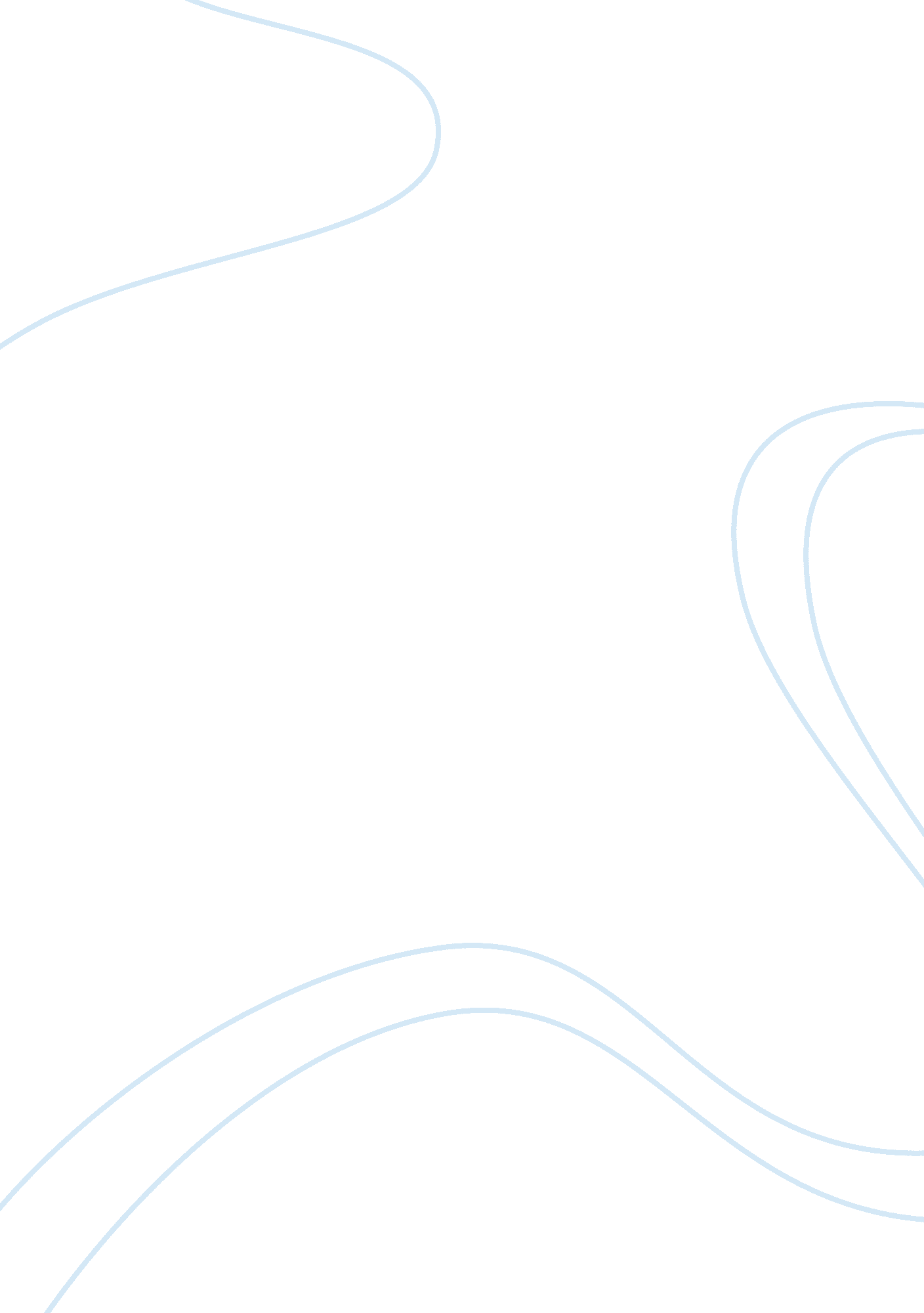 Cpt exam 3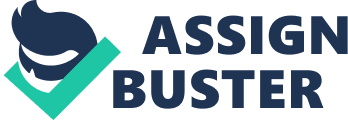 The actual speed of data transfer that is achieved and is always less than or equal to the data transfer rateThroughput Which of the following is NOT used to classify network architectures? speed of the network The maximum speed at which data can be transferred between two nodesBandwidth Which transmission medium transmits data the fastest? Fiber-optic cable Normal telephone cable is a type ofTwisted pair cable A client/server network is an example of ___ administrationcentral A peer to peer (p2p) network is an example of ___ administrationlocal Which of the following is NOT a type of cable used in wired networks? unshielded coaxial For the nodes on a network to communicate with each other and access the network, each node needs anetwork adapter To transfer data packets between two or more networks, a ____ is usedrouter All of the following operating systems support P2P networking EXCEPTUnix Client/server networks are controlled by a central server that runs specialized software called annetworking operating system (NOS) Which of the following is NOT a wired broadband internet connection optionDial-up A ____ device facilitates file sharing and data backupNAS A ____ device connected to a network such as a printer or a game consolenode A ___ is a network located in your residence that connects to all your digital devicesHAN The fastest version of wireless ethernet is802. 11ac Using network without the network owner’s permission is known aspiggybacking A network used to communicate among devices close to one person is called aPAN and personal area network The server on a client/server network has specialized ____ software installedNOS and network operating system Someone who breaks into computer systems to create mischief or steal information is anhacker A printer connected to a wireless network is considered to be a node on that networktrue Fiber-opticmade up of plastic or glass and transmits data at extremely fast speeds Twisted Pairmade up of copper wires Coaxial cablesingle copper wire surrounded by layers of plastic Peer to peereach node can communicate directly with every other node on the network Client/servercentral computer provides information and resources to other computers serverprovides information and resources to other computers on a network clientcomputer on which users accomplish specific tasks and make specific requests networktwo or more computers connected together via software and hardware so they can communicate piggybackunauthorized connection to a wireless network nodea computer, peripheral, or communication device on a network throughputthe actual speed of data transfer that is achieved on a network packetthe format in which data is sent over transmission media firmwareinstructions in read-only memory firewallhardware or software for protecting computers from hackers bandwidthmaximum speed at which data can be transmitted NOSsoftware used to set up and manage a network broadbandhigh speed internet connection routerdirects data traffic between networks switchhandles data traffic between nodes of the same network NICconnects a node to a network The form 1 3D printer founders used the crowdfunding site ____ to ask for $100, 000 in pledgeskickstarter What is IOS? an operating system for mobile devices The operating system of a cell phone is stored in ____ROM A ____ is included in a cell phone to handle the compression of data for it to be quickly tranmistted to another phoneDigital signal processor chip A ___ converts your voice’s sound waves into digital signalsanalog-to-digital converter chip Text messaging is also calledshort message service (SMS) All of the following are advantages of VoIP EXCEPTexcellent reliability during internet or power outages The global positioning system is a network of 21 ____ plus 3 working sparessatellites The distance between two near field communications (NFC) devices is limited to about ____1. 5 inches Your mobile device files can be synchronized using ____a cloud service A portable media player can play files with all of the following file extensions EXCEPT. accdb Which of the following describes the number of times an analog wave is measured each second during an analog-to-digital conversion? sampling rate Which of the following digital image formats compresses the image file? JPEG The term ___ refers to the use of a single unifying device that handles media, internet, entertainment, and telephone needsdigital convergence The primary input devices for smartphones aremicrophone and touch pad Google ___ is an online store that delivers software for android usersplay Which of the following uses radio waves to transmit data signals over short distances? bluetooth Many mobile devices include a micro ___ portUSB ___ is a very well-known free VoIP providerskype A main difference between the tablet and the smartphone is the ___screen size ___ is digital textual information that can be stored, manipulated, and transmitted by electronic devicesE text Which of the following is formally defined as any criminal action perpetrated primarily through the use of a computer? cybercrime Which of the following is NOT a virus category? pharming Which type of virus was the famous Michelangelo virus? a time bomb A ____ is a virus that is attached to documents such as Word or Excel filesmacro virus Which of the following classifications of viruses can change its own code to avoid detection? polymorphic With regard to computer protection, quarantining is defined as ____placing a found virus in a secure area on the hard drive ___ hackers break into systems for non-malicious reasons such as to test systems security vulnerabilitieswhite hat A packet sniffer is a program that can enable a hacker to do all of the following EXCEPTlaunch a denial of service (Dos) attack on your computer You can block logical ports from invaders and make your computer invisible to others on the internet by installinga firewall Configuring a firewall to ignore all incoming packets that request access to a specific port is known aslogical port blocking CAPTCHA stands forCompletely Automated Public turing test to tell computers and humans apart Adware and spyware are referred to collectively asgrayware Which of the following statements about cookies is NOT true? cookies obtain your personal information by searching your hard drive 